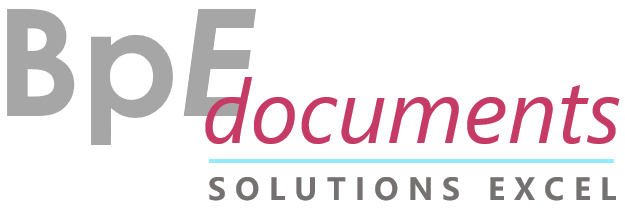 EXEMPLE DE QUESTIONNAIRE
POUR L’OUVERTURE D’UN RESTAURANT MEXICAIN1.	A quelles occasions allez-vous au restaurant ? 2.	Combien de fois par mois en moyenne allez-vous au restaurant ?Le midi :Le soir :3.	Avec qui allez-vous au restaurant habituellement ? Le midi :Le soir :4.	Fréquentez-vous les restaurants du quartier ? 5.	Quel type de restaurant préférez-vous ? Le midi en semaine :Restauration rapideBar-BrasserieRestauration du mondeRestaurant gastronomiqueAutre : Le soir et le week-end :Restauration rapideBar-BrasserieRestauration du mondeRestaurant gastronomiqueAutre : 6.	Quel est votre budget moyen ?Pour le midi :Pour le soir :7.	Quels sont vos critères pour choisir un restaurant ? 
Notez de 1 à 10 (10 pour les critères jugés les plus importants)Le midi :la rapidité du servicele prixla quantitéle choix ou le renouvellement de la cartela qualité gustativela qualité et l’origine des ingrédients (frais, bio, fait maison, local…)l’accès facile par rapport au lieu de travail ou d’habitationla présence d’un parkingle cadre agréable, le calmeAutres critères :Le soir :la rapidité du servicele prixla quantitéle choix ou le renouvellement de la cartela qualité gustativela qualité et l’origine des ingrédients (frais, bio, fait maison, local…)l’accès facile par rapport au lieu de travail ou d’habitationla présence d’un parkingle cadre agréable, le calmeAutres critères :8.	Connaissez-vous et aimez-vous la cuisine mexicaine ? OuiNonJe ne connais pasJ’aimerais découvrirPOUR INFO : La cuisine mexicaine est très variée de par son héritage préhispanique et européen (principalement espagnol). Elle connaît l'influence des cuisines africaines, caraïbéennes, asiatiques et moyen-orientales. La base traditionnelle est le maïs, ainsi que d'autres aliments d'origine locale comme le haricot, l'avocat, la tomate, la dinde, les cacahuètes, la vanille et le piment, accompagnés de riz.9.	Aimez-vous la cuisine épicée ? OuiNonJ’aimerais avoir le choix entre des plats épicés et non épicés10.	Seriez-vous prêt à tester des plats mexicains typiques ? OuiNonPeut-être11.	Seriez-vous prêt à venir dans un restaurant mexicain plutôt le midi ou le soir ? MidiSoirLes deux12.	Avec qui seriez-vous prêt à venir dans un restaurant mexicain ?Avec des collèguesAvec des amisEn coupleEn familleAutre : 13.	Seriez-vous intéressé par un menu enfant ? OuiNonPeut-être14.	Quels types de jeux ou animations pour enfants aimeriez-vous voir dans le restaurant ? 15.	Aimeriez-vous être invité à une soirée inauguration du restaurant ? OuiNonPeut-être16.	Souhaiteriez-vous être tenu informé de l’ouverture du restaurant ? OuiNonPeut-être17.	Vos données personnelles :Nom, prénom :Adresse :Téléphone :E-mail :Age :18.	Autres suggestions :